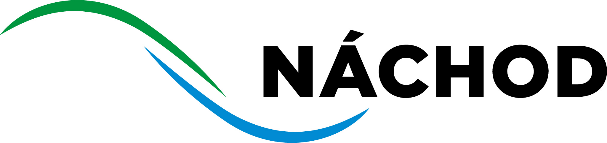 Město NáchodOdbor investic a rozvoje městaMasarykovo náměstí 40, 547 01 NáchodPID:	MUNAX00QQ33OSp.zn.:	KS5198/2021/INVČj.(Če.):	MUNAC33598/2021/INVVyřizuje:	XXXXTel./mobil:	491 405 267E-mail:	podatelna@mestonachod.czDatum:  5.5.2021        Objednávka číslo: 249/2021(číslo objednávky uvádějte vždy na faktuře)Adresa zhotovitele:    ATEKO a.s., Resslova 956/13,  500 02 Hradec Králové,                                        IČO: 60108991                                                                                                                                                                                                                                                                                                                                                                                                                   Předmětem objednávky je  zpracování projektové dokumentace pro provedení stavby (DPS) pro akci „Stlačování přírodního oxidu uhličitého do tlakových lahví“.Dokumentace bude zpracována dle Vyhlášky č. 499/2006 Sb. ve znění vyhlášky č. 62/2013 Sb. o dokumentaci staveb, bude odpovídat platné legislativě a normám ČR, bude zpracována autorizovanými osobami ČKAIT.Záruka za jakost díla a práva objednatele z vadného plnění dílaZhotovitel se zavazuje, že dílo bude zhotoveno v souladu se schváleným návrhem, touto objednávkou, platnými právními předpisy a platnými normami vztahujícími se k materiálům a pracím prováděným dle této objednávky.Zhotovitel poskytuje na jakost díla záruku v délce 24 měsíců od předání díla.Případné vady díla budou písemně reklamovány u zhotovitele bez zbytečného odkladu po jejich zjištění.Zhotovitel se zavazuje nastoupit k odstranění reklamovaných vad do 5 pracovních dnů ode dne uplatnění reklamace objednatelem, pokud se smluvní strany nedohodnou jinak.Zhotovitel se zavazuje odstranit reklamované vady do 15 pracovních dnů ode dne uplatnění reklamace objednatelem, pokud se smluvní strany nedohodnou jinak.Smluvní pokutyJestliže zhotovitel neodevzdá dílo v dodací lhůtě uvedené v této objednávce, zavazuje se zaplatit sjednanou smluvní pokutu ve výši 0,1 % z ceny díla včetně DPH za každý započatý kalendářní den prodlení.Nejpozději v den odevzdání a převzetí díla objednateli je zhotovitel povinen vyklidit a vyčistit místo plnění a upravit jej podle projektové dokumentace nebo písemné dohody. Pokud tak neučiní, zavazuje se zaplatit sjednanou smluvní pokutu ve výši 1 000,- Kč za každý započatý kalendářní den prodlení.Pokud zhotovitel nenastoupí nejpozději do 5 pracovních dnů ode dne uplatnění reklamace objednatelem nebo v jiné sjednané lhůtě k odstranění reklamovaných vad, zavazuje se zhotovitel zaplatit sjednanou smluvní pokutu ve výši 1 000,- Kč za každý i započatý kalendářní den prodlení bez ohledu na počet vad.Pokud zhotovitel neodstraní reklamované vady nejpozději do 15 pracovních dnů ode dne uplatnění reklamace objednatelem nebo v jiné sjednané lhůtě, zavazuje se zhotovitel zaplatit sjednanou smluvní pokutu ve výši
1 000,- Kč za každý i započatý kalendářní den prodlení bez ohledu na počet vad.Odpovědnost za škoduOdpovědnost za škodu na zhotovovaném díle nebo jeho části nese zhotovitel v plném rozsahu až do dne předání a převzetí celého díla objednatelem.Pokud zhotovitel způsobí při provádění díla škodu objednateli nebo třetím osobám, je povinen ji v plné výši uhradit; jakož i škodu způsobenou třetí osobou v době od předání místa plnění do ukončení a předání díla včetně vyklizení a vyčištění místa plnění.Faktura za provedené práce bude objednatelem uhrazena na základě daňového dokladu (faktury) vystavené zhotovitelem. Faktura musí formou a obsahem odpovídat zákonu o účetnictví a zákonu o DPH. Přílohou faktury bude soupis provedených prací.Výše výdaje celkem : 235 950,- Kč včetně 21% DPH             Dodací lhůta:  10.6.2021Úhrada zajištěna v kap.: 12	             Objednávku vyhotovil: XXXXPotvrzení odbor finanční: ................................	              Dne: 5.5.2021Bez razítkaměsta neplatné	..................................................................	podpis příkazce operace	..................................................................	podpis správce rozpočtuZveřejní-li příslušný správce daně v souladu s § 106a zákona o DPH způsobem umožňujícím dálkový přístup skutečnost, že dodavatel / zhotovitel je nespolehlivým plátcem, nebo má-li být platba za zdanitelné plnění uskutečněné dodavatelem / zhotovitelem (plátcem DPH) v tuzemsku poskytnuta zcela nebo zčásti bezhotovostním převodem na účet vedený poskytovatelem platebních služeb mimo tuzemsko (§ 109 zákona o DPH), je objednatel oprávněn zadržet z každé fakturované platby za poskytnuté zdanitelné plnění daň z přidané hodnoty a tuto (aniž k tomu bude vyzván jako ručitel) uhradit za dodavatele / zhotovitele příslušnému správci daně.Po provedení úhrady daně z přidané hodnoty příslušnému správci daně v souladu s předchozím odstavcem je úhrada zdanitelného plnění dodavateli / zhotoviteli bez příslušné daně z přidané hodnoty (tj. pouze základu daně) smluvními stranami považována za řádnou úhradu dle této objednávky (tj. základu daně i výše daně z přidané hodnoty), a dodavateli / zhotoviteli nevzniká žádný nárok na úhradu případných úroků z prodlení, penále, náhrady škody nebo jakýchkoli dalších sankcí vůči objednateli, a to ani v případě, že by mu podobné sankce byly vyměřeny správcem daně.Schváleno v RM dne: 3.5.2021, č. usnesení   136/2880/21Potvrzuji převzetí objednávky a akceptuji její obsah.V Náchodě dne …………………..	…..…………………….……	podpis zhotovitele, razítkoPočet listů / počet příloh / počet listů příloh: Cenová nabídka ze dne: 21.4.2021